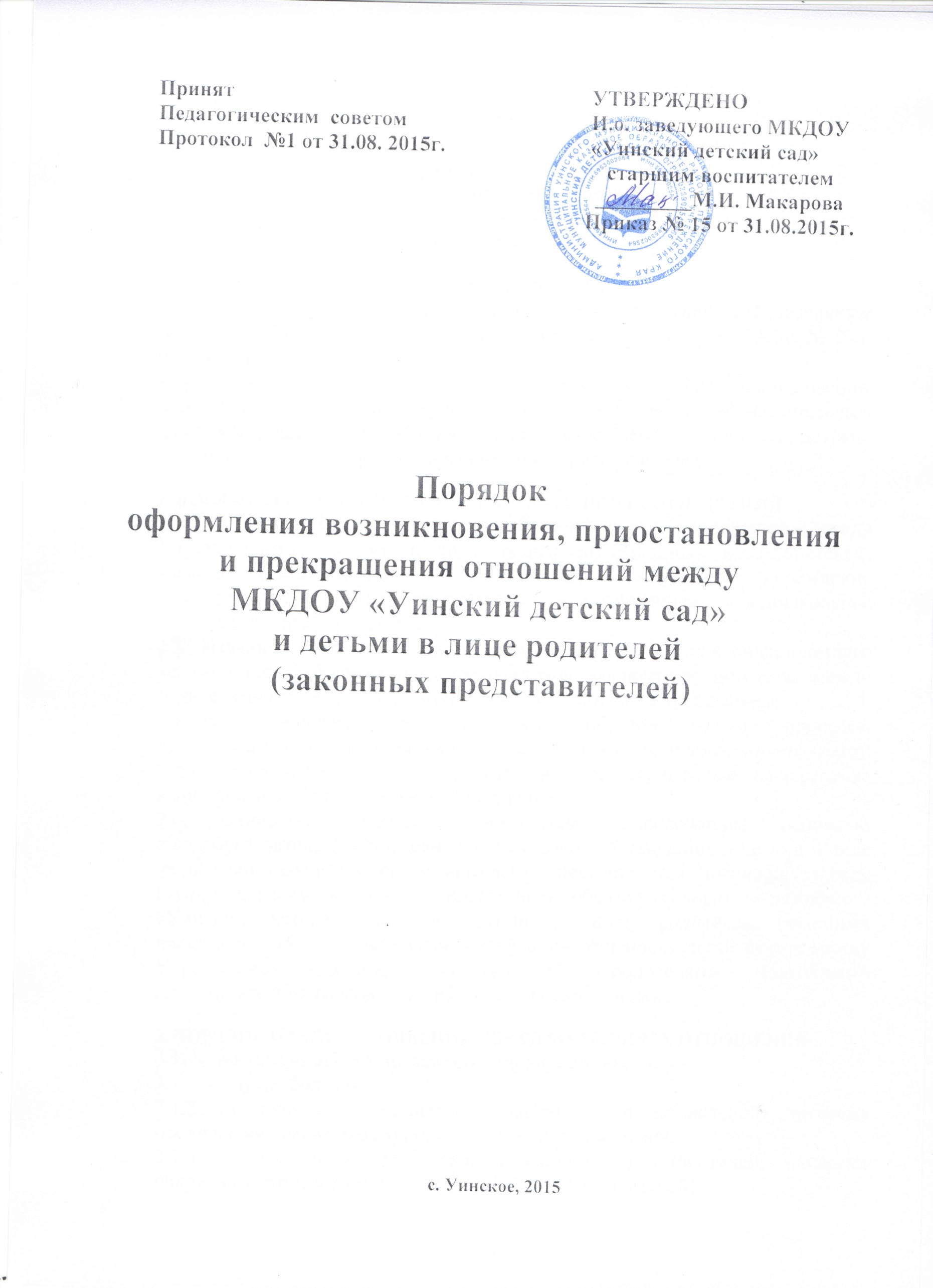 Порядок оформления возникновения, приостановления  и прекращения отношений между МКДОУ «Уинский детский сад» и детьми в лице родителей (законных представителей).1.ОБЩИЕ ПОЛОЖЕНИЯ1.1. Настоящее Положение разработано в соответствии с Федеральным законом «Об образовании в Российской Федерации» от 29.12.2013г. № 273-ФЗ,  Уставом МКДОУ «Уинский детский сад»1.2. Данный документ регулирует порядок оформления возникновения, приостановления или/и прекращения отношений между Муниципальным казенным дошкольным образовательным учреждением «Уинский детский сад» и детьми в лице  родителей (законных представителей).2. ПОРЯДОК ВОЗНИКНОВЕНИЯ ОБРАЗОВАТЕЛЬНЫХ ОТНОШЕНИЙ2.1. Основанием возникновения образовательных отношений между Учреждением и детьми в лице  родителей (законных представителей)  является распорядительный акт (приказ) заведующего Учреждения о зачислении несовершеннолетнего воспитанника в дошкольное образовательное учреждение.2.2. Изданию распорядительного акта о зачислении несовершеннолетнего воспитанника в Учреждение предшествует заключение договора между родителями ребенка (законными представителями) и Учреждением;2.3.Права и обязанности участников образовательного процесса, предусмотренные, законодательством об образовании и локальными актами Учреждения возникают, с даты зачисления несовершеннолетнего ребенка в дошкольное образовательное учреждение.2.4. Отношения между Учреждением, реализующим основную общеобразовательную программу дошкольного образования и детьми в лице  родителей (законных представителей)  регулируются договором между Муниципальным казенным дошкольным образовательным учреждением «Уинский детский сад» и детьми в лице  родителей (законных представителей). Договор заключается в простой письменной форме между Учреждением, в лице заведующего и родителями (законными представителями) несовершеннолетнего воспитанника. 3. ПОРЯДОК ПРИОСТАНОВЛЕНИЯ ОБРАЗОВАТЕЛЬНЫХ ОТНОШЕНИЙ3.1. За воспитанником Учреждения сохраняется место: 3.1.1. в случае болезни;3.1.2. по заявлениям родителей (законных представителей) на время прохождения санаторно-курортного лечения, карантина;3.1.3. по заявлениям родителей (законных представителей) на время очередных отпусков родителей (законных представителей).3.2. Родители (законные представители) несовершеннолетнего воспитанника, для сохранения места в Учреждении должны представить документы, подтверждающие отсутствие воспитанника по уважительным причинам. 4. ПОРЯДОК ПРЕКРАЩЕНИЯ ОБРАЗОВАТЕЛЬНЫХ ОТНОШЕНИЙ4.1. Образовательные отношения прекращаются в связи с отчислением несовершеннолетнего ребенка из Учреждения:4.1.1.в связи с получением образования (завершения образования);4.1.2.по заявлению родителей (законных представителей) несовершеннолетнего воспитанника, в том числе в случае перевода несовершеннолетнего для продолжения освоения образовательной программы в другую организацию, осуществляющую образовательную деятельность;4.3. Досрочное прекращение образовательных отношений по инициативе родителей (законных представителей) несовершеннолетнего воспитанника не влечет для него каких-либо дополнительных, в том числе материальных, обязательств перед организацией, осуществляющей образовательную деятельность, если иное не установлено договором о взаимоотношениях.4.4. Основанием для прекращения образовательных отношений является приказ заведующего Учреждения, осуществляющей образовательную деятельность, об отчислении несовершеннолетнего воспитанника.Права и обязанности участников образовательного процесса, предусмотренные законодательством об образовании и локальными нормативными актами Учреждения, осуществляющего образовательную деятельность, прекращаются с даты его отчисления из учреждения.4.5. Учреждение в случае досрочного прекращения образовательных отношений по основаниям, не зависящим от воли организации, осуществляющей образовательную деятельность, обязана обеспечить перевод несовершеннолетних воспитанников в другие организации, осуществляющие образовательную деятельность, и исполнить иные обязательства, предусмотренные договором об образовании.В случае прекращения деятельности образовательной организации, а также в случае аннулирования у нее лицензии на право осуществления образовательной деятельности, учредитель образовательной организации обеспечивает перевод несовершеннолетних детей с согласия родителей (законных представителей) в другие образовательные организации, реализующие соответствующие образовательные программы.